Bay County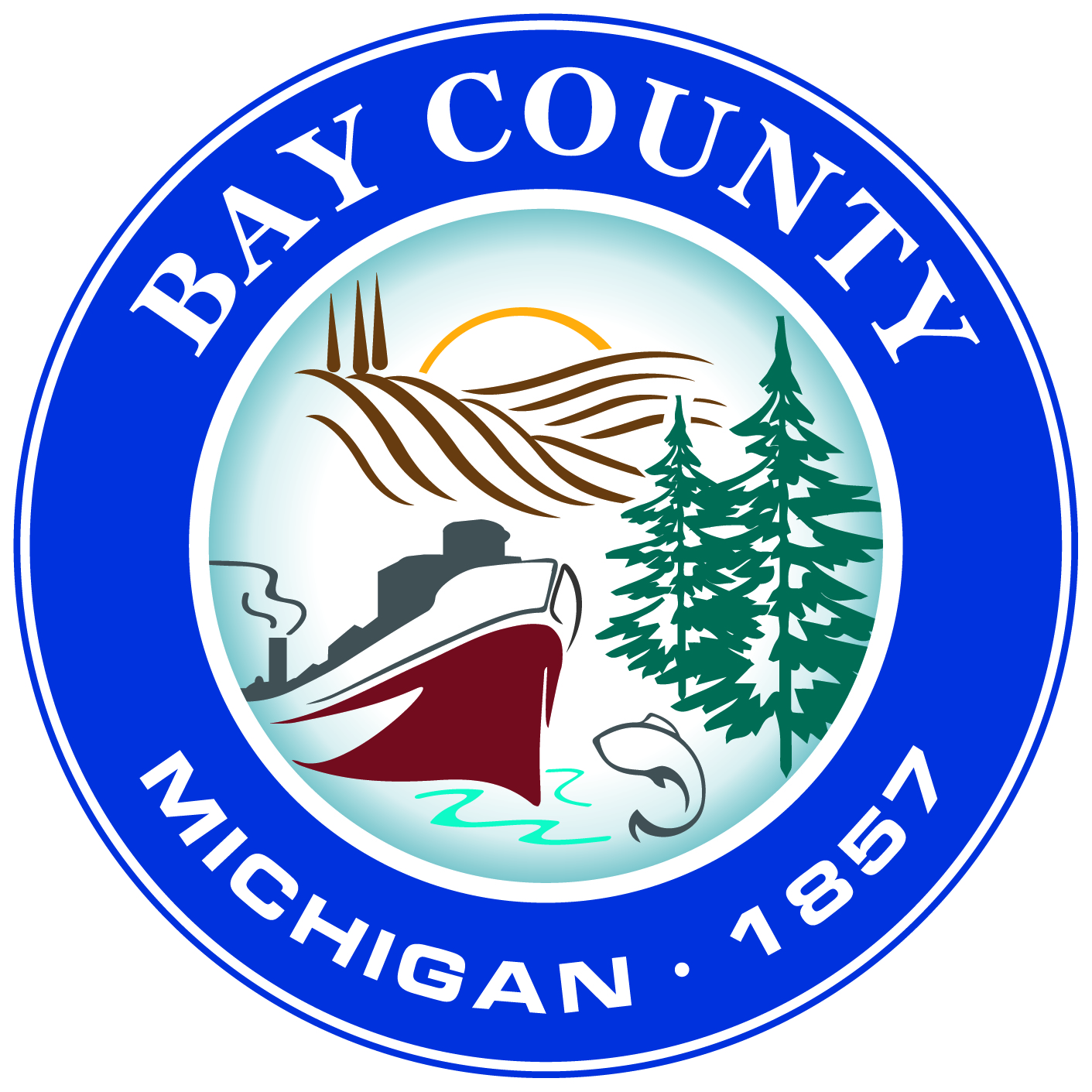 Equalization Department515 Center Ave., Ste. 212Bay City, MI  48708Agricultural & ResidentialProperty Inventory ChecklistPlease fill out all form fields before submitting the form. If a field does not apply to your property please enter N/A or Zero in the field.Name (Last, First, M.I.):       Property Address:       Parcel I.D.:  09-   -   -   -   -  Mailing Address:       Phone No.:       Year house was built:       After purchase any additions or losses to the property (If so, please describe):       Heating System (Forced Air, Hot Water, Electric, etc.):     Central Air Conditioning:       Number of Full Bathrooms (3 fixture):       Number of Half Bathrooms (2 fixture):       Number of Fireplaces (Interior Chimney):       Number of Fireplaces (Exterior Chimney):       Chimney Height (1 story):       Chimney Height (2 story):       Wood Stoves:       Basement percent finished:       Basement walk out doors:       Does your basement have recreational or living space?:       Basement wall type (poured concrete, block, stone):       Garage (Year Built and Dimensions):       Garage (attached or separate):       Pole Buildings (Year Built and Dimensions):       Barns (Year Built and Dimensions):       Silos (Year Built and Dimensions):       Sheds (Year Built and Dimensions):       Corn Cribs (Year Built and Dimensions):       Other buildings (please describe):       